Договор № ______-м почасовой аренды помещенияМЕТАМОРФОЗАг. Санкт-Петербург	"___" __________ 20___г      Индивидуальный предприниматель Галанцев Дмитрий Игоревич, именуемый в дальнейшем "Арендодатель", с одной стороны, и ____________________________ _________________________________, именуемый в дальнейшем "Арендатор", с другой стороны, заключили настоящий договор о нижеследующем:ПРЕДМЕТ ДОГОВОРААрендодатель обязуется предоставить Арендатору на условиях почасовой арендной платы нежилое помещение во временное пользование- лофт, по адресу: г. Санкт-Петербург, наб. Обводного канала 82б, площадью 95,25 м2 целиком. Цель аренды: ___________________Сроки проведения «___» _________ 20___ г. время начала аренды: _______, время окончания аренды: _______ «___» _________ 20__г, по часовое продление возможно.Забронированным помещение считается с момента поступления предоплаты, согласно условий бронирования (Приложение 1 к настоящему договору).АРЕНДНАЯ ПЛАТААрендатор пользуется арендуемым помещением на условиях почасовой арендной платы. Допустимое время прибытия на площадку до начала забронированного времени составляет 15 минут. Максимальная задержка после окончания забронированного времени составляет 15 минут. Всё остальное время свышеАрендная плата на момент заключения договора составляет __________ (____________________________________) рублей на весь период аренды, включая пробковый сбор и уборку помещения. Подробное описание тарифа в Приложении 1 к настоящему договору.Арендная плата за помещение в соответствии с п. 2.2 настоящего договора вносится Арендатором двумя частями. Первый платеж в размере 30% от общей суммы договора при заключении договора, вторая часть (70%) во время начала мероприятия.ПРАВА И ОБЯЗАННОСТИ СТОРОНАрендодатель обязан:предоставить Арендатору сдаваемое в аренду помещение,в случае форсмажорных обстоятельств, незамедлительно предупредить арендатора о невозможности предоставления площадки или о существующих причинах и возможных сроках и способах их устранения.доводить до сведения Арендатора требования пропускного режима, внутренние организационные правила и условия бронирования. обеспечить готовность площадки к началу мероприятия, согласно предварительным обсуждениям, и исправное состояние необходимой техники.Арендатор обязан:использовать помещения исключительно по прямому назначению, указанному в п. 1.1 договора,ознакомиться и соблюдать внутренние организационные правила и условия бронирования. своевременно вносить арендную плату и другие платежисогласовывать с Арендодателем все детали и параметры мероприятия, включая техническое оснащение и возможности реализации конкретных требований.незамедлительно уведомлять Арендодателя об изменении планов или обстоятельствах, влекущих за собой отмену бронирования (первый платеж в размере 30% возвращается арендатору за 15 дней до мероприятия, в противном случае остается у арендодателя в виде компенсации простоя на забронированную дату) или изменение параметров проведения мероприятия.бережно относиться к арендованному имуществу, эксплуатировать полученное в аренду помещение в соответствии с техническими правилами, правилами противопожарной безопасности;обеспечить администратору площадки Арендодателя свободный доступ к присутствию на мероприятии и исполнению своих прямых обязанностей.УСЛОВИЯ ИЗМЕНЕНИЯ, РАСТОРЖЕНИЯ, ПРЕКРАЩЕНИЯ И ПРОДЛЕНИЯ ДОГОВОРА АРЕНДЫИзменение условий договора аренды, его расторжение и прекращение допускаются по соглашению сторон.Договор аренды может быть расторгнут по решению суда в соответствии с действующим законодательством.Договор аренды может быть расторгнут по требованию Арендодателя в случаях- нарушения Арендатором или его приглашенными лицами условий договора, внутренних организационных правил и условий бронирования. использования помещений Арендатором не в соответствии с договором (п. 1.1);невнесения Арендатором арендной платы и других платежей в течение установленного пунктом 2.3 срока;несоблюдения Арендатором технических правил эксплуатации помещений, правил противопожарной безопасности;выполнения перепланировок или производства улучшений, составляющих принадлежность помещений и неотделимых без вреда для помещения и его конструкций, без письменного разрешения Арендодателя;умышленного или неосторожного ухудшения Арендатором или приглашенными им лицами состояния имущества;ОТВЕТСТВЕННОСТЬ СТОРОНЗа нарушение условий настоящего договора стороны несут ответственность, предусмотренную законодательством Российской Федерации.Арендатор несет финансовую ответственность за повреждения арендованного помещения, а также за ущерб, причиненный мебели, технике и другому оснащению арендуемого помещения, связанный с нарушением правил технической эксплуатации, пожарной безопасности или в результате других действий, произошедших по вине Арендатора или его приглашенных лиц. Стоимость возмещения ущерба оценивается администратором лофта согласно установленному внутреннему прайсу и подлежит к оплате Арендатором по факту окончания мероприятия.5.3. Арендодатель не несет ответственности за сохранность материальных и других ценностей Арендатора, находящихся в арендуемых помещениях.ДОПОЛНИТЕЛЬНЫЕ УСЛОВИЯДоговор оформляется в двух экземплярах и хранится у сторон.Все изменения и дополнения к договору, производятся по соглашению сторон в письменной форме. Обращение с образующимися отходами, в соответствии с требованиями законодательства Российской Федерации осуществляет Арендодатель. По вопросам, не урегулированным настоящим договором, стороны руководствуются действующим законодательством Российской Федерации.7. Реквизиты и подписи СТОРОНАрендодатель:Индивидуальный  предпринимательГаланцев Дмитрий Игоревич    Адрес:195271, Россия, г. Санкт-Петербург, Брюсовская ул., д.6, корп.3, Литер А, кв.94ОГРНИП 319784700338773 ИНН 780436004420 дата рождения: 08.05.1986 года, паспорт: серии 41 06 № 866543 выдан Рощинским отделом милиции Ленинградской области, 21.08.2006г, код подразделения: 473-011,       зарегистрирован: 195271, Россия, г.Санкт-Петербург, Брюсовская ул.,д.6,корп. 3, Литер А, кв.94р/с 40802 810 3 55000054441к\с 30101810500000000653Банк  СЕВЕРО-ЗАПАДНЫЙ БАНК ПАО СБЕРБАНКБИК 044030653подпись, расшифровка Галанцев Д.И.	/ 	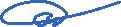 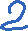 Арендатор:ФИО ______________________________________________________ПаспортСерия __________ номер ___________________Выдан ___________________________________________________________________________________________________________________Дата выдачи ______________тел. +7 ___________________________подпись, расшифровка 	/_____________________________________Приложение №1 К договору №_____-мРасчет арендной платыТарифы:1 час аренды на __________________ (_________________) составляет ________рублей/часПробковый сбор составляет 0 руб за 1 бут крепкого алкоголя и 0 руб за легкого.Уборка помещения составляет 1 500 рублейАрендная плата за помещение в соответствии с п. 2.3 настоящего договора:Авансовый платеж за аренду помещения на _________________ 20___ г. составляет ______ ____________ (___________________________________) рублей, который необходимо оплатить в срок до ______________________ 20___годаОкончательный платеж за аренду помещения на ________________ 20___ г. Составляет _______________ (__________________________________________) рублей, который необходимо оплатить в срок до ____________________ 20___ года.Дополнительные услуги:Лёд – 500 рублей (заказывать нужно за 1 день до мероприятия)Активация всего звука – 2000 рублейПредоставление 2-х cd проигрывателей cdj Pioneer 850 – 1000 рубПредоставление пульта диджея djm Pioneer 700 – 1000 рубАренда приставки Sony PlayStation 4Pro на всю аренду – 1000 рубУслуги бармена- 2500 руб за сменуУслуги диджея – 3000 руб/часУслуги охраны – 3000 руб/сменаДополнительно оплачивается в случаях:1. Дополнительная уборка помещения (сильно загрязненные туалеты, конфити, не собранный мусор пищевых отходов в предоставленные мешки) – 1 500 руб2. Залитые или загрязненные диваны - 1 000 руб/шт3. Проженные диваны – 2000 руб/шт4. Залитый стол диджея напитками - 1 000 руб5. Поломанный стол - 5 000 руб6. Сломанная приставка Sony PlayStation 4Pro – от 4 000 до 30 000 руб7. При порче аппаратуры:Пульт диджея djm Pioner 700 - 20 000 рубCD проигрыватели cdj Pioner 850 2шт - 45 000 руб/штАктивная акустическая система - 180 000 рубПодписи сторонИндивидуальный  предприниматель                                     ФИОГаланцев Дмитрий Игоревич                                                       __________________________                            ______________________________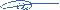 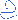 